Llandysilio C in W School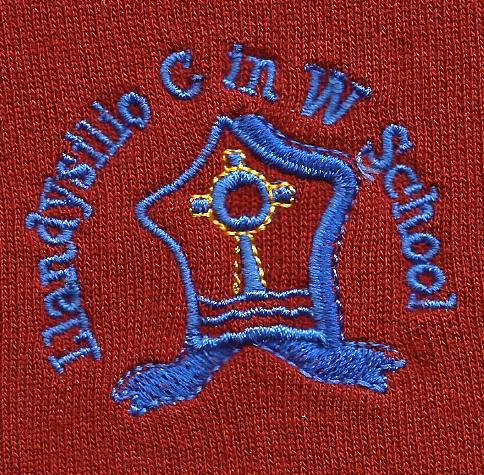 Anti-Bullying PolicyAnti-bullying PolicyStatement of intentThe aims and objectives of Llandysilio C in W School in formulating this statement are to:Eradicate wherever possible instances in which pupils are subject to bullying in any formEstablish appropriate means of providing after care should an incident of bullying occurEnsure that all pupils, staff and parents are aware of this policy and fulfil their obligations to itMeet any legal obligations which rest with the schoolDefinitionBullying is unacceptable behaviour used by an individual or group, usually repeated overtime, that intentionally hurts another individual or group either physically or emotionally.Bullying can be short term or continuous over long periods of time.Bullying can be:Setting standardsThe value and beliefs underlying this policy may be considered in the context of the following statement:All bullying is unacceptable, regardless of how it is delivered or what excuses are given to justify itThe school recognises the detrimental effect on pupils who may be subjected to bullying and will work actively to minimise riskVictims of bullying will be treated in a supportive manner rather than being regarded as a burden to staff and peer groupsThe harmful effect on pupil performance which can be occasioned by bullying is recognised and the school is committed to combating all bullying behaviourCurricular areas will help promote an open environment where pupils feel confident in expressing their feelingsAction to Combat BullyingAmong the activities which Llandysilio School will establish and maintain to combat bullying behaviour are:A clear message to be transmitted, Llandysilio School does not tolerate bullyingEstablish an appropriate staff/pupil forum in order that current issues which relate to bullying can be discussed e.g. assemblies Dina school.Promote caring environment where pupils are encouraged to express their feelings openly without fearA clear anti bullying policy in order that incidents may be detected, behaviour monitored and appropriate after care deliveredAll bullying incidents are to be recorded and reviewedAll staff teaching and non-teaching are to be aware of the proceduresIf bullying has occurred and has been confirmed then the bully will be given verbal warning and seriousness of his/her action explained to him/her. Classmates will be informed of the situationIf the problem reoccurs, parents of the pupil who has been bullying will be invited into school to discuss the situation and how the matter is to be resolvedThe situation will be monitored and reviewedIf the situation is deemed to be of a serious matter then the chair of governor’s will be informed and further measures taken including a multi-agency approachPolicy Ownership and ResponsibilitiesThis policy will be considered to be a living document. As such it will be periodically updated and reviewed. Ultimate responsibility for its introduction and implementation will rest with the school governor’s and head teacher. However, it is important to remember that all staff, pupils and parents have an active part to play in both evolution, development and maintenance of this policy.EmotionalBeing unfriendly, excluding, tormenting (e.g hiding books, threatening gestures)PhysicalPushing, kicking, biting, hitting, punching or any use of violenceRacialRacial taunts, graffiti, gesturesSexualUnwanted physical contact or sexually abusive commentsHomophobicBecause of, or focusing on the issue of sexualityDirect or Indirect VerbalName-calling, sarcasm, spreading rumours, teasingCyber BullyingAll areas of internet, such as email and internet chat (Facebook, Twitter etc.)Mobile threats by text messaging and callsMisuse of associate technology, i.e. cameras and video facilities, iPad, game consoles.